TANDA PERSETUJUAN SKRIPSIDengan ini Pembimbing skripsi dan Dekan Fakultas Ekonomi Universitas Bung Hatta menyatakan :Nama	:   Nita SeslinaNPM	:   1310011211246Program Studi	:   Strata Satu (S1)Jurusan 	:   ManajemenJudul Skripsi	:	Pengaruh Beban Kerja Dan Lingkungan Kerja Terhadap Kualitas Kehidupan Kerja Karyawan Dinas Pemadam Kebakaran Kota PadangTelah disetujui skripsinya sesuai dengan prosedur,ketentuan dan kelaziman yang berlaku yang telah diuji dan telah dinyatakan Lulus dalam ujian komprehensif pada hari Rabu, 15 Agustus 2018.PEMBIMBING SKRIPSI       Pembimbing I						                Pembimbing IISurya Dharma S.E, MSi						Linda Wati S.E, MSiDisetujui olehDekan Fakultas EkonomiUniversitas Bung HattaDr. Listiana Sri Mulatsih, S.E, M.MTANDA PERSETUJUAN  EKSEKUTIF SUMMARYDengan ini Pembimbing skripsi menyatakan :Nama 	:   Nita SeslinaNPM 	: 	1310011211246Program Studi 	: 	Strata Satu (S1)Jurusan 	: 	ManajemenJudul Skripsi 	: 	Pengaruh Beban Kerja Dan Lingkungan Kerja Terhadap Kualitas Kehidupan Kerja Karyawan Dinas Pemadam Kebakaran Kota Padang.Telah disetujui Executif Summary sesuai dengan prosedur, ketentuan dan kelaziman yang berlaku dan juga telah diizinkan untuk mengapload Executive Summary tersebut sebagaimana mestinya.PEMBIMBING SKRIPSI        Pembimbing I						                Pembimbing IISurya Dharma S.E, MSi						LindaWati S.E, MSiPERNYATAAN	Dengan ini saya menyatakan bahwa skripsi ini tidak terdapat karya yang pernah diajukan untuk memperoleh kesarjanaan suatu perguruan tinggi dan sepanjang pengetahuan saya tidak terdapat karya atau pendapat yang pernah ditulis atau diterbitkan oleh orang lain, kecuali yang secara tertulis diacu dalam naskah ini dan disebutkan didalam daftar pustaka.Padang, 21 Agustus 2018Nita SeslinaKATA PENGANTAR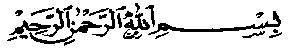 	Dengan mengucapkan Puji dan Syukur atas kehadirat Allah SWT, karena atas rahmat-Nyalah penulis dapat menyelesaikan skripsi ini. Skripsi ini di buat dengan judul “Pengaruh Beban Kerja dan Lingkungan Kerja Terhadap Kualitas Kehidupan Kerja Karyawan Dinas Pemadam Kebakaran Kota Padang”. Sebagai salah satu syarat untuk memperoleh gelar sarjana di Jurusan Manajemen Fakultas Ekonomi Universitas Bung Hatta.	Dalam penulisan skripsi ini banyak pihak yang memerikan bantuan dan dorongan baik secara langsung maupun tidak langsung kepada penulis. Oleh sebab itu penulis ucapkan terimakasih kepada:Allah SWT yang telah memberikan Rahmad dan Hidayahnya kepada seluruh Mahasiswa tingkat akhir Universitas Bung Hatta untuk menyelesaikan tugas akhirnya masing-masing.Kepada ayahanda Jupri AH dan ibunda tercinta Hasfizah, yang senantiasa telah mendo’akan dan memberi dukungan baik secara moril dan material yang tiada henti-hentinya, agar penulis dapat menyelesaikan pendidikan sebaik-baiknya.Bapak Prof.Dr. Azwar Ananda, MA, Selaku rektor Universitas Bung Hatta yang telah memberikan kesempatan kepada penulis untuk menimba ilmu di Universitas Bung Hatta.Ibu Dr. Listiana Sri Mulatsih,S.E, M.M Selaku Dekan Fakultas Ekonomi Universitas Bung Hatta.Bapak Maihendri, S.E, M.Si, AK.CA Selaku Wakil Dekan Fakultas Ekonomi Universitas Bung Hatta.Ibu Linda Wati, S.E, M.Si Selaku Ketua Jurusan Manajemen Fakultas Ekonomi Universitas Bung Hatta.Bapak Purbo Jadmiko, S.E, M.Sc Selaku Sekretaris Jurusan Manajemen Fakultas Ekonomi Unuversitas Bung Hatta.Bapak Surya Dharma S.E, MSi Pmbimbing I dan Ibu Linda Wati S.E, MSi Pembimbing II terimakasih atas waktu, saran, bimbingan, dan nasehat yang telah ibu berikan yang banyak membantu penulis dalam menyelesaikan skripsi ini.Bapak dan Ibu Dosen Fakultas Ekonomi Universitas Bung Hatta atas segala masukan, pengajaran selama perkuliahan berlangsung.Serta seluruh Staf Tata Usaha dan Karyawan Fakultas Ekonomi Universitas Bung Hatta yang telah memberikan kelancaran dalam urusan akademis, sehingga penulis dapat menyelesaikan skripsi ini.Ungkapan terima kasih yang tak terhingga kepada orang-orang yang tersayang yang telah banyak memberikan semangat kepada penulis :Tak Lupa juga penulis ucapkan terimakasih kepada Geng rusuh Regina Amanda, Tifga ilsvansky, Diah Putri Utami, Rinda Alyuza, Rica Agus dan yang sedang di rantau orang Putri Wulandari. Yang selalu mendengarkan keluh kesah selama penulis bimbingan, memberikan perhatian, dorongan, motivasi, dan doa selama ini. Dan terimakasih pula kepada teman yang seperjuangan selama skripsi. Widya, Kak melisa, Winda, Putri Ayuni, Siska, Wanda, Fajri yang selalu memberi semangat, motivasi dan dukungan kepada penulis sehingga penulis bisa menyelesaikan Tugas Akhir. Terimakasih juga untuk kakak-kakak teman-teman dan adek-adek yang senantiasa mendo’akan dan memberi semangat saya untuk mengerjakan tugas kuliah dan selalu mengingatkan waktu shalat dan selalu ada disaat bahagia dan terpuruk yang tak bisa saya tuliskan satu-persatu, Seluruh teman-teman Manajemen ’13, dan semua pihak baik senior maupun junior dan semua yang ada dilingkungan Fakultas Ekonomi yang telah membantu dalam menyelesaikan skripsi ini semoga bantuan yang penulis terima menjadi amal baik dan mendapat balasan yang setimpal dari Allah SWT.Segenap pikiran dan tenaga telah dicurahkan dalam penyelesaian Tugas Akhir ini, walaupun demikian penulis menyadari bahwa Tugas Akhir ini masih jauh dari kesempurnaan, masih banyak kekurangan di dalamnya yang disebabkan karena keterbatasan yang penulis miliki. Oleh karena itu kritik dan saran untuk Tugas Akhir ini merupakan hal sangat diharapkan guna mendapatkan hal yang lebih baik dimasa yang akan datang. Akhir kata penulis mengucapkan banyak terima kasih.Padang, 21 Agustus 2018Nita SeslinaPENGARUH BEBAN KERJA DAN LINGKUNGAN KERJA TERHADAP KUALITAS KEHIDUPAN KERJA KARYAWAN DINAS PEMADAM KEBAKARAN KOTA PADANGOleh:Nita Seslina1 Surya Dharma1 & Linda Wati1 Mahasiswa dan Dosen Jurusan Manajemen Fakultas Ekonomi Universitas Bung Hatta PadangE-mail: seslinanita@yahoo.com, sdharma@gmail.com, linda@yahoo.co.id AbstrakThis research is to prove empirically the effect of workload, and work environment on the quality of work life of employees of the Padang City Fire Department. In this study the number or size of the sample used was 43 respondents. The data analysis method used is quantitative using multiple regression models and t-statistical tests. Based on the results of testing the hypotheses that have been carried out found that the workload has no significant effect on the quality of work life of employees of the Padang Fire Department while the work environment has a positive effect on the quality of the working life of Padang City Fire Department.Kata Kunci:	Workload, Work Environment and Quality of Work LifePENGARUH BEBAN KERJA DAN LINGKUNGAN KERJA TERHADAP KUALITAS KEHIDUPAN KERJA KARYAWAN DINAS PEMADAM KEBAKARAN KOTA PADANGOleh:Nita Seslina1 Surya Dharma1 & Linda Wati1 Mahasiswa dan Dosen Jurusan Manajemen Fakultas Ekonomi Universitas Bung Hatta PadangE-mail: seslinanita@yahoo.com, sdharma@gmail.com, linda@yahoo.co.id AbstrakPenelitian ini adalah membuktikan secara empiris pengaruh beban kerja, dan lingkungan kerja terhadap kualitas kehidupan kerja karyawan Dinas Pemadam Kebakaran Kota Padang. Pada penelitian ini jumlah atau ukuran sampel yang digunakan berjumlah 43 orang responden. Metode analisis data yang digunakan adalah kuantitatif yaitu dengan menggunakan model regresi berganda dan pengujian t-statistik. Berdasarkan hasil pengujian hipotesis yang telah dilakukan ditemukan bahwa beban kerja tidak berpengaruh signifikan terhadap kualitas kehidupan kerja karyawan Pemadam Kebakaran Kota Padang sedangkan lingkungan kerja berpengaruh positif terhadap kualitas kehidupan kerja yawan Pemadam Kebakaran Kota Padang. Kata Kunci:	Beban Kerja, Lingkungan Kerja dan Kualitas Kehidupan Kerja